
Cashion Public Schools
Cashion Board of Education Regular Meeting
Administration Office , 101 N. Euclid Ave., Cashion, OK 73016
  Monday, February 13, 2023 at 6:00 PM
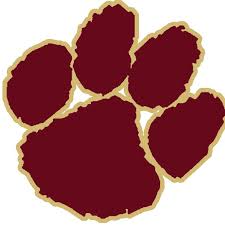 As required by section 311 Title 25 of the Oklahoma Statutes, notice is hereby given that the Board of Education of Independent School District NO. 89, Kingfisher County, Oklahoma, will hold the Cashion Board of Education Regular Meeting on Monday, February 13, 2023 at 6:00 PM, in the Administration Office , 101 N. Euclid Ave., Cashion, OK 73016.

Note: The board may discuss, vote to approve, vote to disapprove, vote to table or decide not to discuss any item on the agenda.
1. Call to order2. Establish quorum3. Consent Agenda (Consent Agenda may be voted separately at the request of any member of the Board of Education)A. Vote to approve the agenda as part of the minutesB. Vote to approve the minutes from the regular meeting of January 9, 2023C. Vote to approve the treasurer's reportD. Vote to approve the child nutrition reportE. Vote to approve the activity fund reportF. Vote to approve activity requests, fundraiser requests, and purpose of expenditure forms.4. Items for Board Action:A. Vote to approve purchase order encumbrances for 2022-23i. General Fund: P.O. # 451-506 and P.O. # 50152- # 50160 and increase #1123-41 by $1,500, #1123-42 by $50,000, #1123-99 by $16,000, totaling $145,912.03B. Vote to approve payments for 2022-23i. General Fund payment numbers 1407-1662 totaling $745,926.73ii. Child Nutrition Fund payments 26-30 totaling $40,004.37C. Discussion/possible action on the following transfer of funds:
Transfer $3,000 from activity account # 801 (Football) to general fund to pay Brett Wilson for assistant football coaching duties.5. Discussion/possible action to approve Laura Schultz as adjunct instructor of Art (1 hour)  for academic credit for the 2022-2023 school year. 6. Discussion / possible action on 2023-2024 school calendar.7. Discussion / possible action to approve the yearly OSDE audit contract and engagement letter with Bledsoe, Hewett & Gullekson8. Discussion / possible action to approve contract with SEES / OKTLE for evaluation service 2023-2024 school year.9. Discussion of proposed bond projects10. Proposed Executive Session to discuss:A. Resignations 25 S Sect. 307 (B) (6 & 7)B. Employment of substitute teacher(s) 25 Sect. 307 (B) (1)C. Employment of non-certified staff 25 S Sect. 307 (B) (1)D. Employment of certified staff 25 S Sect. 307 (B) (1)E. Evaluation / Employment of elementary, middle school, and high school principals.F. Discussion of Superintendent employment contract11. Vote to enter executive session12. Acknowledgement that Cashion Public Schools' Board of Education left executive session at (specify time by the board president)13. Executive session minutes compliance announcementA. State and record who was present for executive sessionB. State and record that executive session discussion was limited to items listed on executive session agendaC. State and record that no action was taken14. Discussion / possible action on resignations to date15. Discussion / possible action on employment of substitute teachers16. Discussion /possible action on employment of non-certified staff17. Discussion /possible action on employment of certified staff18. Discussion/possible action on superintendent employment contract19. New Business20. Vote to AdjournName of person posting this agenda: ___________________ Signature _________________Title: ___________________Posted this _____ day of _______, 2023, at _________ AM/PM on the entrance to the Cashion Administration building, Cashion Public Schools, 101 North Euclid, Cashion, Oklahoma. Notice of this meeting was filed in the Kingfisher County Clerk’s office.

